Инструкция для подключения к среде MixVelЛистов 5Дата: 25.04.20222022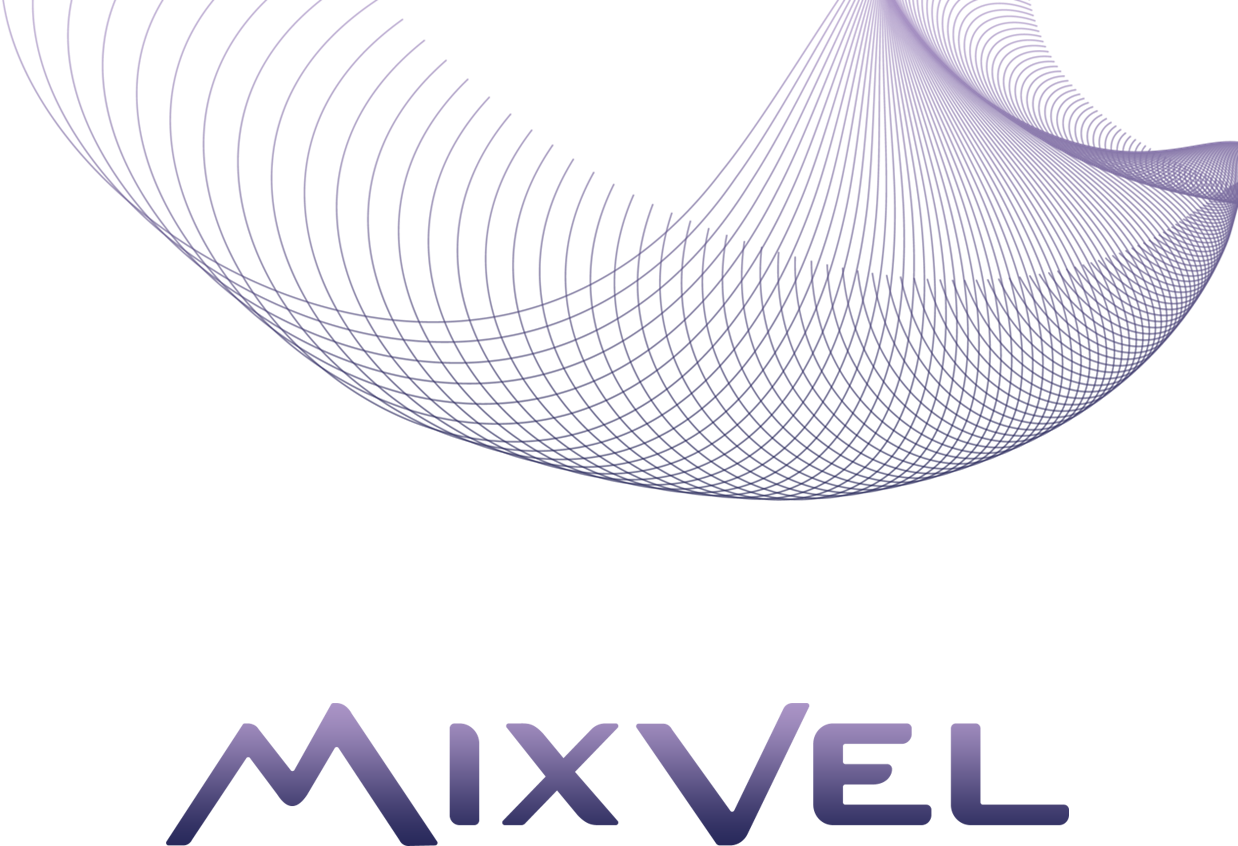 ОглавлениеСистемные требованияМинимальные системные требования:Официально поддерживаемая разработчиком версия ОС семейства Windows или MacOS с установленными обновлениями.Веб-браузер из указанного списка с установленными обновлениями:Google Chrome;Yandex Browser;Mozilla Firefox;Safari;Microsoft Edge.Разрешение экрана: не менее 1366х768 px.Процессор: Intel Pentium Celeron 1.8 ГГц и выше.Оперативная память: не менее 2 Гб.Доступ в интернет со скоростью не менее 2 Мбит/с.Подключение к MixVelВозможны следующие подключения к MixVel:Подключение к DEMO-среде – используется для ознакомления с возможностями MixVel. Функциональность ограничена.Подключение к PROD-среде – используется для полнофункциональной работы с MixVel.После регистрации пользователям будут предоставлены доступы к личному кабинету агентства и к API MixVel.Получить доступ к DEMO-средеДля получения DEMO-доступа выполните следующие действия:Зарегистрируйте агентство на DEMO-стенде. Для этого:перейдите по ссылке lk-test.mixvel.com;на странице авторизации нажмите «Регистрация»;укажите электронный адрес почты, для которой будет предоставлен полный доступ к редактированию данных агентства;ознакомьтесь с условиями использования личного кабинета агентства и установите параметр «Согласен с условиями использования Кабинета Агентства MixVel»;нажмите кнопку «Зарегистрировать».В результате на указанный адрес будет отправлено письмо для установки пароля.Откройте письмо и перейдите по указанной в нем ссылке. На открывшейся странице введите в первое поле придуманный пароль. Продублируйте его во втором поле.(!) Пароль должен содержать минимум одну цифру ('0'-'9') и минимум одну заглавную букву ('A'-'Z').Нажмите кнопку «Установить пароль».На открывшейся странице авторизации введите логин (адрес почты) и пароль. Затем нажмите кнопку «Вход».На открывшейся странице заполните анкету, указав сведения об агентстве. Все поля обязательны к заполнению.(!) В поле «Код агентства в Сирена-Трэвел» введите любые две цифры и три заглавные буквы кириллицей или латиницей, например «12АБВ».Нажмите кнопку «Отправить». Откроется окно для ввода кода подтверждения. На электронный адрес будет отправлено письмо с кодом подтверждения.Откройте письмо и скопируйте код подтверждения. Вставьте код в окне, открывшемся после выполнения шага 4. Затем нажмите кнопку «Добавить».Анкета будет добавлена и направлена менеджеру MixVel для рассмотрения.После подтверждения анкеты на адрес электронной почты, указанной при регистрации, будут отправлены доступы к API MixVel на DEMO-стенде.Чтобы войти в личный кабинет агентства, перейдите по ссылке lk-test.mixvel.com. Введите логин и пароль и нажмите кнопку «Вход».Описание работы с личным кабинетом и API MixVel приведено в руководстве по эксплуатации.Получить доступ к PROD-средеДля получения PROD-доступа выполните следующие действия:Напишите заявку в личном кабинете ТКП (Транспортная Клиринговая Палата) о предоставлении свободных (новых) пультов/логинов операторов с привязкой к имеющимся реквизитам пункта продажи и интернет-пункта продажи ТКП. Консультация по адресу info@tch.ru или телефону +7 (495) 660-19-72.Подайте заявку в СОЗ (система обработки заявок) Сирена-Трэвел на получение нового ClientID для работы в MixVel c описанием пар «пульт/оператор» из п. 3 настоящей инструкции для веб-решения агентства с привязкой к имеющимся реквизитам пункта продажи и интернет-пункта ТКП. Консультация по адресу agency@sirena-trаvеl.ru.Доступ предоставляется только агентствам, которые заключили дополнительное соглашение на MixVel к договору АГ Сирена. По всем вопросам о соглашении с MixVel обращайтесь к Анне Савиной по адресу anna.savina@sirena-travel.ru.Отдельно пройдите регистрацию агентства на PROD-стенде lk.mixvel.com, используя почту, для которой будет предоставлен полный доступ к редактированию данных агентства. Все вопросы направляйте на адрес support@mixvel.com.Менеджер MixVel проверит анкету, заполненную на шаге регистрации. После ее подтверждения будет доступна полнофункциональная версия управления агентством. Все вопросы направляйте на адрес support@mixvel.com.Для создания доступа к API MixVel создайте в личном кабинете сущность «Приложение» в пункте меню «Сеть продаж». После создания приложения доступы для авторизации в API MixVel будут отправлены на электронный адрес. Работа с личным кабинетом описана в руководстве по эксплуатации. Все вопросы направляйте на адрес support@mixvel.com.Настройте доступ для каждого подразделения. Для этого:в пункте меню «Управление сеансами» настройте сеанс;в пункте меню «Сеть продаж» создайте «Реквизит», «Приложение», «Пользователей»;в пункте меню «Сеть продаж» создайте «Подразделение», привязав к нему все созданные сущности.Работа с личным кабинетом описана в руководстве по эксплуатации. Все вопросы направляйте на адрес support@mixvel.com.Подайте заявку на подключение к MixVel в личном кабинете ТКП.